Katowice, 14.03.2024r.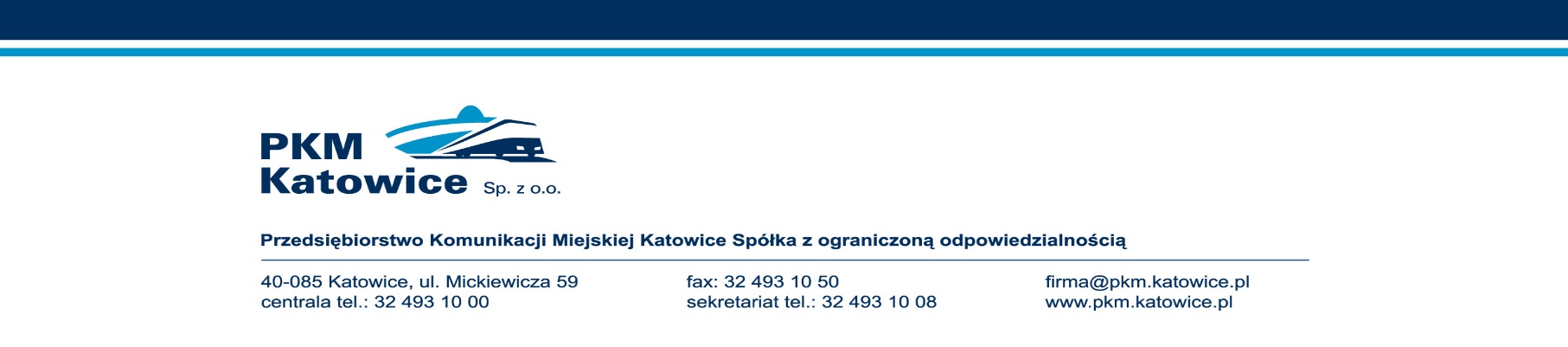 Wykonawcy biorący udział w postępowaniudotyczy:	przetargu nieograniczonego dostawę 10 sztuk fabrycznie nowych ekologicznych autobusów miejskich, niskopodłogowych dla PKM Katowice Sp. z o.o., znak sprawy pn/01/2024Zamawiający, wypełniając obowiązek wynikający z art. 222 ust. 4 ustawy z dnia 11 września 2019r. Prawo zamówień publicznych (tj. Dz. U. z 2023r., poz. 1605 z późn. zm.) informuje, że:kwota jaką zamierza przeznaczyć na sfinansowanie przedmiotowego zamówienia wynosi 18.450.000,00 zł brutto NIP: 634-22-72-762, Regon: 270563188, KRS nr: 0000077474
ING Bank Śląski S.A. O/Regionalny w Katowicach, nr konta: 82 1050 1214 1000 0007 0001 1257Kapitał zakładowy: 65 364 000,00 PLN, BDO 000016676